Zpravodaj pro incoming a průvodce 3/2016 Novinky z Pražské informační služby – Prague City TourismObnovení provozu TIC Václavské náměstíPIS - PCT vydala Výroční zprávu za rok 2015Vyšla brožura „Karel IV. - 700 let“Vyšla informační brožura pro průvodce PrahouVelikonoce v PrazePIS - PCT získala cenu na veletrhu Holiday WorldRekordní návštěva Staroměstské radniceZměna cen vstupného na věž Staroměstské radnicePražští průvodci mění profesní legitimaceKurzy pro průvodceNabídka map „Praha na dlani“ Večerní prohlídky Staroměstské radnice v cizích jazycích a češtiněProhlídka Národního divadla v angličtině Cestovní ruch, zajímavosti, informace	Praha loni pokořila rekord v počtu turistů i v jejich přenocováníDny otevřených dveří v objektech Úřadu vládyVelikonoční trhyDopravní omezení	Památky a galerie	Pražský hradKatedrála sv. Víta, Václava a VojtěchaBotanická zahradaGalerie hlavního města PrahyLoretaMuseum KampaMuzeum hlavního města PrahyNárodní galerieNárodní muzeumNárodní technické muzeumNárodní zemědělské muzeumStrahovský klášterUměleckoprůmyslové muzeumVyšehradŽidovské muzeumŽidovská obecNověPrávě probíháTop akce roku 2016Novinky z Pražské informační služby - Prague City TourismObnovení provozu TIC Václavské náměstíOd 1. března 2016 je obnoven provoz turistického informačního centra Václavské náměstí. Otevřeno bude denně od 10:00 do 18:00 hodin bez polední pauzy.PIS – PCT vydala Výroční zprávu za rok 2015Pokud máte zájem o nahlédnutí do výroční zprávy Pražské informační služby – Prague City Tourism za rok 2015, naleznete ji na našem korporátním webu http://www.praguecitytourism.cz/cs. Na anglické jazykové verzi pracujeme.Vyšla brožura „Karel IV. – 700 let“ PIS – PCT vydala brožuru k sedmistému výročí narození Karla IV., které si letos připomínáme. Brožura vyšla v anglické, německé, francouzské, italské, polské a české jazykové mutaci a je k dispozici v našich turistických informačních a návštěvnických centrech. Vyšla informační brožura pro průvodce Prahou na sezonu 2016I pro letošní rok připravila PIS - PCT tradiční brožuru pro průvodce s aktuálními a praktickými informacemi. Brožuru zájemci získají v recepci našeho sídla na Arbesově náměstí 70, Praha, nebo v „Sektoru odborné činnosti“ tamtéž. Cena je 90,-Kč vč. DPH.  Velikonoce v PrazePIS – PCT zprovoznila svou mikrostránku Velikonoce v Praze, kde můžete najít tipy a informace o akcích, které se konají v době Velikonoc nebo se jich přímo týkají.PIS – PCT získala cenu na veletrhu Holiday WorldNa 25. ročníku středoevropského veletrhu cestovního ruchu Holiday World jsme jako zástupci hlavního města Prahy získali v anketě „Kraj mého srdce 2015“ 1. místo v kategorii „Památky/ Historická sídla“Rekordní návštěva Staroměstské radniceNa Staroměstskou radnici zavítalo v loňském roce 796.913 lidí, tedy o cca 60 000 návštěvníků více než za celý rok 2014. Navíc má již nyní náběh na další návštěvnický rekord, v lednu 2016 na radnici přišlo 56.000 lidí, což je o 11 tisíc více než v lednu 2015.Změna cen vstupného na věž Staroměstské radniceJak jsme již informovali v prosincovém čísle zpravodaje, počínaje 1. březnem 2016 vstupuje v platnost nový Ceník vstupného na Staroměstskou radnici, který naleznete v příloze.Pražští průvodci mění profesní legitimaceDo konce března 2016 probíhá výměna stávajících profesních legitimací průvodců Prahou za praktičtější formátu velikosti platební karty. Průvodcům, kteří již odznak a průkaz získali, jsou nové karty vydávány za poplatek 50 korun, čerství absolventi zkoušek za kartu průvodce zaplatí 200 korun. V překlenovacím období platí oba typy průkazů, od dubna 2016 pouze nové legitimace.Nový průkaz je možné získat na studijním oddělení PIS – PCT (Arbesovo nám. 70/4, Praha 5). Případné další informace zájemci obdrží prostřednictvím e-mailu studijni@prague.eu.Kurzy pro průvodcePražská informační služba - Prague City Tourism nabízí 4 typy zkoušek pro průvodce:* základní zkoušku PRŮVODCE PRAHOULze absolvovat v rámci rekvalifikačního kurzu Průvodce cestovního ruchu. Zkoušky se konají 16. března 2016 a termín podání přihlášek je 2. 3. 2016 (další 4. 5. 2016, přihláška do 20. 4. 2016).* rekvalifikační zkoušku PRŮVODCE PRAHOU PK 65-028-NKurz právě probíhá (do 19. 6. 2016). Zkoušky lze složit 12. dubna 2016 a přihlášky musí být podány do 14. března 2016 (další 2. 6. 2016, přihláška do 2. 5. 2016). * rekvalifikační zkoušku PRŮVODCE CESTOVNÍHO RUCHU PK 65-21 –NKurz právě probíhá (do 26. 6. 2016). Zkoušky lze složit 12. dubna 2016 a přihlášky musí být podány do 14. března 2016 (další jsou 16. 6. 2016, přihláška do 2. 5. 2016).Zkoušky na tyto 3 kurzy lze složit i bez absolvování kurzů při splnění určitých podmínek. * zkoušku PRÚVODCE ŽIDOVSKÉHO MUZEA PRAHA ve spolupráci s Vzdělávacím centrem ŽMP.Zájemce musí mít osvědčení o zkoušce Průvodce Prahou nebo Průvodce cestovního ruchu. Kurz proběhl v termínu 22. – 24. února 2016 v prostorách ŽMP, zkoušky jsou 7. 3., 22. 3., 5. 4. a 20. 4. 2016 vždy mezi 9:00 a 11:00 hodinou v sídle PIS – PCT. Další kurz plánujeme na začátek listopadu 2016. Podmínkou pro získání licence je absolvování všech přednášek a instruktáží a úspěšné složení závěrečné zkoušky formou písemného testu.Nabídka map „Praha na dlani“ Členům Asociace hotelů a restaurací ČR, Prague Convention Bureau, Asociace cestovních kanceláří ČR, Asociace českých cestovních kanceláří a agentur a průvodcům s licencí Průvodce Prahou nabízíme možnost čerpat mapy vydané PIS – PCT v roce 2012 – 2013. Jedná se o všeobecnou mapu Prahy „Praha na dlani“, kterou můžeme nabídnout v angličtině, němčině, španělštině, italštině, francouzštině, češtině a ruštině. Mapy poskytujeme zdarma, odvoz si zájemce musí zajistit sám. Pokud máte zájem, obraťte se písemně na k.mackovicova@prague.eu, kde získáte další informace. Nabídka platí do konce března 2016.Cizojazyčné komentované prohlídkyVečerní prohlídka Staroměstské radnice v angličtině                                          12., 18. a 26. březnaVečerní prohlídka Staroměstské radnice v němčině                                                        25. březnaVečerní prohlídka Staroměstské radnice v češtině                                                       5. a 19. březnasraz před věží Staroměstské radnice vždy ve 20:00, cena prohlídky s průvodcem 180,- Kč/osoba, omezený počet účastníků – 20 osobProhlídka Národního divadla v angličtině		                                                13. a 27. březnazačátek prohlídky v 10:30 ve slavnostním vestibulu historické budovy, vstup hlavním vchodem, cena prohlídky s průvodcem 250,-Kč/osobaDalší vycházky pro děti i dospělé a přednášky PIS - PCT naleznete v našem e-shopu. POZOR! Předprodej vycházek na duben bude zahájen 29. března v 9:03 hodin.Předprodej probíhá v běžné otevírací době našich turistických informačních a návštěvnických centrech a v recepci sídla PIS – PCT na Arbesově náměstí 70/4, Praha 5, ve dnech Po – Čt 8:30 – 17:00. Cestovní ruch, zajímavosti, informace	Praha loni pokořila rekord v počtu turistů i v jejich přenocováníPříjezdová turistika v Praze je stále na vzestupu. V roce 2015 se v české metropoli ubytovalo přes 6.573.000 lidí, což je o téměř půl milionu více hostů než v předešlém roce. Zahraničních turistů bylo málem o 7 procent více, 14% přírůstek Praha zaznamenala také u rezidentů. O skoro 8 % se zvýšil rovněž počet přenocování, a to přibližně na 15.900.000.  Dny otevřených dveří v objektech Úřadu vládyV letošním roce otevírá Úřad vlády své pražské objekty v těchto dnech:Lichtenštejnský palác		  8.  5. 2016Kramářova vila			14.  5. 2016 (v rámci festivalu Open House), 28. 10. 2016Strakova akademie		28.  9. 2016Hrzánský palác			17. 11. 2016Velikonoční trhyAnděl				  5. 3. - 28. 3. 2016náměstí Jiřího z Poděbrad	  1. 4. -   2. 4. 2016náměstí Míru			12. 3. - 28. 3. 2016náměstí Republiky		12. 3. –  3. 4. 2016Staroměstské náměstí		12. 3. -  3. 4. 2016Václavské náměstí		12. 3. -  3. 4. 2016Dopravní omezení	Florenc – Bílá labuť – do 4:30 hodin dne 5. března 2016 je oboustranně přerušen provoz tramvajové trati kvůli její rekonstrukci. V denním provozu není zavedena náhradní autobusová doprava, v nočním provozu mohou cestující využít náhradní autobusovou linku X52 v úseku Masarykovo nádraží – Florenc – Palmovka.Urxova – Palmovka – od 5. března do 21. května 2016 je z důvodu rekonstrukce tramvajové trati v Sokolovské ulici oboustranně přerušen provoz tramvají v úseku Urxova – Palmovka. Zavedena je náhradní autobusová doprava X8 a v noci X52.Koh-i-noor – Kubánské náměstí – od 27. února do 12. dubna 2016 je z důvodu rekonstrukce tramvajové trati ve Vršovické ulici přerušen obousměrně provoz tramvají. V trase Kubánské náměstí – Čechovo náměstí je zavedena náhradní autobusová doprava X7 (v denním provozu) a X57 (v nočním provozu). V denním provozu je zavedena autobusová linka 32 (v trase Kubánské náměstí – Nádraží Strašnice – Nádraží Hostivař) a 37 (v trase Kubánské náměstí – Strašnická – Černokostelecká), v nočním provozu linky číslo 65 (v trase Kubánské náměstí – Strašnická – Černokostelecká – Ústřední dílny Dopravního podniku) a 67 (v trase Kubánské náměstí – Nádraží Strašnice – Nádraží Hostivař).Lanová dráha na Petřín - do 18. března 2016 probíhá generální oprava lanové dráhy a kompletní rekonstrukce stanice Nebozízek.Památky a galerie Pražský hradAreál je během roku 2016 otevřen od 6:00 do 22:00 hodin. Návštěvnické objekty - Starý královský palác, expozice Příběh Pražského hradu, Bazilika sv. Jiří, Zlatá ulička s věží Daliborkou, Obrazárna Pražského hradu, Prašná věž, Rožmberský palác - jsou do 31. 3. 2016 přístupné od 9:00 do 16:00 hodin. Expozice Svatovítský poklad a Velká jižní věž katedrály jsou do 31. 3. 2016 otevřeny od 10:00 do 17:00 hodin a výstavní objekty: Jízdárna Pražského hradu, Císařská konírna, Tereziánské křídlo a Belvedér jsou otevřeny od 10:00 do 18:00 hodin. Virtuální prohlídka.Od 22. února přibližně do začátku května 2016 bude z důvodu rozsáhlejších vnitřních oprav uzavřena Velká jižní věž katedrály.Slavnostní zahájení sezóny v neděli 3. 4. 2016 od 10:00 hodin, kdy budou zdarma následující návštěvnické objekty a expozice: Katedrála sv. Víta, Starý královský palác, Bazilika sv. Jiří, Zlatá ulička a Příběh Pražského hradu.Všechny návštěvnické objekty na PH se dne 3. 4. 2016 budou otevírat až při zahájení programu, včetně katedrály, která se v neděli otevře pro návštěvnický provoz výjimečně také již od 10:00. Slavnostní střídání vojáků Hradní stráže s fanfárami a výměnou standarty probíhá v 12:00 na 1. nádvoří. Střídání na stanovištích každou celou hodinu od 07:00 hod. do 18:00 hod.  Zahrady Pražského hradu a Jelení příkop vč. turistické trasy (s výjimkou Zahrady na Baště otevřené od 6:00 do 22:00) jsou do 31. března 2016 uzavřeny, otevírají se 1. 4. 2016 (kromě horní části Jeleního příkopu, která se veřejnosti z důvodu oprav otevře až od 1. 5. 2016).Zámecký park v Lánech je v zimní sezóně pro veřejnost uzavřen. Od knížecí družiny k Hradní stráži prezidenta (expozice v Prašné věži – Mihulce do 6. 12. 2018)Svatovítský poklad (expozice v Kapli sv. kříže do 16. 12. 2021)Příběh Pražského hradu (expozice v gotickém podlaží Starého královského paláce do 19. 3. 2025)Obrazárna Pražského hradu (expozice v Obrazárně Pražského hradu do 19. 3. 2025)Ústav šlechtičen (expozice v Rožmberském paláci)Zlatá ulička (od 16:00 do 22:00 zdarma bez expozic)Tiziano – Vanitas. Básník obrazu a odstínu krásy (výstava v Císařské konírně do 20. 3. 2016)Voda na Pražském hradě & hyacinty a hvězdníky (výstava v Empírovém skleníku, 4. – 13. 3. 2016)Žezlo a koruna: Karel IV. a české královské korunovace (výstava v Císařské konírně, 15. 5. – 28. 9.16)Koruna království: Katedrála sv. Víta a Karel IV. (výstava v Jízdárně Pražského hradu, 15. 5. – 28. 9.16)Koruna matky měst / Koruna bez krále (výstava v Tereziánském křídle-  Románském podlaží Starého 						královského paláce, 15. 5. – 28. 9. 2016)Architektura pro korunu – Lidé a architektura v době Karla IV. (výstava v Jiřském klášteře, 15.5.–10.10.16)Koruna na dlani: Věčná mince království (výstava v Rožmberském paláci, 15. 5. – 28. 9. 2016)Katedrála sv. Víta, Václava a VojtěchaOtevírací doba do konce března 2016 Po – So 9:00 – 15:40, Ne 12:00 – 15:40. Od 1. 4. do 31. 10. 2016 Po – So 9:00 – 16:40, Ne 12: - 16:40. Bohoslužby v českém jazyce jsou slouženy Po – Čt: 7:00, Pá: 7:00 a 18:00, So: 7:00, Ne: 8:30 a 10:00 hodin. Pro návštěvníky bez vstupenky je vymezen prostor pod západní kruchtou. Návštěvy církevních osob, poutníků či účastníků adorací, liturgií apod. zpoplatněny nejsou. V průběhu církevních obřadů však není prohlídka chrámu možná. Hrobka českých králů je z technických důvodů uzavřena.            Provoz katedrály podléhá bezpečnostnímu režimu sídla prezidenta republiky, proto může být omezen i v době běžných otevíracích hodin. Virtuální prohlídkaZměny v otevírací době:    2. 3.	10:30 – 14:30 	liturgické důvody, otevřeno od 9:00 do 10:50 a od 14:30 do 16:0020. 3.				Květná neděle - katedrála pro návštěvnický provoz uzavřena24. 3.	13:00 – 15:40		9:30 mše svatá – Missa Chrismatis25. 3.	  9:30 – 15:40		8:00 mše svatá – Liturgie hodin26. 3.	  9:30 – 15:40		8:00 mše svatá – Liturgie hodin27. 3.	12:30 – 15:40		Boží hod velikonočníBotanická zahrada PrahaVenkovní expozice a vinice sv. Kláry jsou během března otevřeny denně 9:00 – 17:00, skleník Fata Morgana Út – Ne 9:00 – 17:00. Vstup do venkovních expozic je do 29. 2. 16 zdarma.Jarní jarmark (19.-20.3.2016)Džungle, která nespí (večerní prohlídka skleníku Fata Morgana, do 20. 3. 2016)Orchideje – královny opylovacích triků (Fata Morgana, 4. – 20. 3. 2016)Příběhy české přírody (21. 3. – 30. 4. 2016)Galerie hlavního města PrahySlovanská epopej Alfonse Muchy – Veletržní palác do 31. 12. 2016Bílkova vila:Běžná otevírací doba Út – Ne 10:00 – 18:00.František Bílek: Rané skici Colloredo-Mansfeldský palác:Běžná otevírací doba Út – Ne 10:00 – 16:00, 9. – 14. 4. 2016 pro veřejnost zcela uzavřen.Prohlídková trasa do 31. 3. 2016 Út – Ne 10:00 – 16:00, od 1. 4. 2016 Út – Ne 10:00 – 18:00Pražský fantastický realismus 1960–1967 (výstava 22. 4. – 4. 9. 2016)Dům fotografie:Běžná otevírací doba Út, St, Pá, So, Ne 10:00 – 18:00, Čt 10:00 – 20:00.Andreas Groll (1812–1872): Neznámý fotograf (výstava do 8. 5. 2016)Dům U Kamenného zvonu:Běžná otevírací doba Út – Ne 10:00 – 20:00.David Cronenberg: Evolution (výstava do 17. 7. 2016)Dům U Zlatého prstenu:Běžná otevírací doba Út – Ne 10:00 – 18:00.Start up: Dominik Gajarský – Carausius morosus (výstava do 20. 3. 2016)Start up: Artur Magrot – Nebude to trvat dlouho (výstava 13. 4. – 19. 6. 2016)Městská knihovna, 2. patro:Běžná otevírací doba Út, St, Pá, So, Ne 10:00 – 18:00, Čt 10:00 – 20:00.Květa Pacovská: Maximum Contrast (výstava do 27. 3. 2016)Zámek Troja:Běžná otevírací doba Út, St, Čt, So, Ne 10:00 – 18:00, Pá 13:00 – 18:00. Zahrady 10:00 - 18:00. V zimním období (do 31. 3. 16) zámek zcela uzavřen.Křehká krása pražské kameniny – ze sbírek Muzea HMP (výstava 1. 4. – 30. 10. 2016)Jiří Příhoda: Sochy (výstava 1. 4. – 30. 10. 2016)LoretaBěžná otevírací doba do 31. 3. 2016: Po – Ne: 9:30 – 16:00, od 1. 4. 2016 Po – Ne: 9:00 – 17:00.Museum KampaBěžná otevírací doba denně 10:00 – 18:00. Sbírka Jana a Medy Mládkových – obsahuje 215 studií, kreseb a obrazů Františka Kupky, 17 plastik Otto Gutfreunda, 240 děl Jiřího Koláře a sbírku středoevropského umění: českého, slovenského, polského, maďarského a jugoslávského umění především šedesátých a sedmdesátých let.Sbírka Jiřího a Běly Kolářových  Sbírka pro Jindřicha Chalupeckého František Kupka: Vanoucí modře (výstava do 22. 5. 2016)Karel Malich (výstava do 31. 5. 2016)Karel Trinkewitz (výstava 27. 2. – 22. 5. 2016)7 + 1 Mistři českého skla (výstava 31. 5. – 4. 9. 2016)Muzeum hlavního města Prahy	Pražské věže				Běžná otevírací doba do 31. března 2016 10:00 – 20:00 hodin.Prašná brána, Staroměstská mostecká věž, Malostranská mostecká věž, Svatomikulášská městská zvonice, Petřínská rozhledna a Zrcadlové bludiště na PetříněPetřín, místo vycházek, rozhledu i dolování (stálá expozice v Petřínské rozhledně)Custot Turris / Strážce města (první část stálé expozice ve věži Svatomikulášská městská zvoniceHlavní budova 				Běžná otevírací doba Út – Ne 9:00 – 18:00, poslední středa v měsíci 9:00 – 20:00.Langweilův model Prahy (stálá expozice)Praha v pravěku (stálá expozice)Středověká Praha (stálá expozice)Praha na přelomu středověku a novověku (stálá expozice)Barokní Praha (stálá expozice)Slabikář návštěvníků památek (stálá expozice)Nádraží Praha-Těšnov – provoz obnoven (výstava do 3. 4. 2016)Wiehlova mříž (výstava do 30. 4. 2016)Břevnov – ve stínu kláštera, Hradčanům na dohled (výstava, 1. 5. – 30. 11. 2016)Pražské biografy (výstava, 6. 4. 2016 – 1. 2. 2017)Podskalská celnice na Výtoni	Do 7. 6. 2016 je muzeum z důvodu úprav interiéru a instalace nové expozice uzavřeno.Müllerova vila – prohlídky	Běžná otevírací doba: úterý, čtvrtek, sobota a neděle vždy v 10:00, 12:00, 14:00 a 16:00 hodin.Návštěva vily možná pouze po předchozí rezervaci.Rothmayerova vilaBěžná otevírací doba: úterý, čtvrtek, sobota a neděle vždy v 10:00, 12:00, 14:00 a 16:00 hodin.Návštěva vily možná pouze po předchozí rezervaci.Zámecký areál Ctěnice Otevírací doba areálu a výstav do 31. 3. 2016: Út – Pá: 10:00 – 16:00; So – Ne: 10:00 – 18:00.Řemesla v pořádku / Historie profesního sdružování řemeslníků od středověku po současnostZámek Ctěnice / Dějiny, stavební vývoj a obnova (stálá expozice)Dějiny obce Vinoře / Od pravěku do 20. století (stálá expozice)Marta Taberyová. Keramika (do 3. 4. 2016)Národní galerieBěžná otevírací doba: Út – Ne 10:00 – 18:00. Otevřeno i na Velký pátek a Velikonoční pondělí.Stálé expozice pro děti a mládež do 18 let a studenty do 26 let zdarma.Dny volného vstupu: 18. 5. 10:00 – 18:00 (Mezinárodní den muzeí a galerií),                                      11. – 12. 6. 19:00 – 01 :00 (Muzejní noc).Klášter sv. Anežky české:Středověké umění v Čechách a střední Evropě (stálá expozice)Grafika z daru Vojtěcha Lanny – Albrecht Dürer a „malí mistři“ I. a II. (výstava do 3. 7. 2016)Palác Kinských:Umění Asie (stálá expozice) 220. výročí Národní galerie v Praze: Velkorysost. Umění obdarovat (výstava do 3. 7. 2016)Henri Rousseau (výstava, 16. 9. 2016 – 15. 1. 2017)Salmovský palác:Umění 19. století od klasicismu k romantismu (stálá expozice)Fotografie Andyho WarholaSchwarzenberský palác:Baroko v Čechách (stálá expozice)Doteky baroka (hmatová expozice)Císařská zbrojnice (stálá expozice)Grafika z daru Vojtěcha Lanny – Albrecht Dürer a „malí mistři“ I. a II. (výstava do 15. 5. 2016)Šternberský palác:Šternberská zahrada je přístupná veřejnosti.Evropské umění od antiky do závěru baroka (stálá expozice)	Rakouské a německé umění 2. poloviny 19. století – II. díl (výstava do 3. 4. 2016)Cranach ze všech stran (výstava, 23. 6. 2016 – 22. 1. 2017)Valdštejnská jízdárna:Bez hranic. Umění v Krušnohoří mezi gotikou a renesancí (výstava do 13. 3. 2016)Císař Karel IV. 1316 – 2016 (výstava, 15. 5. - 25. 9. 2016)Veletržní palác:Umění 20. a 21. století (stálá expozice)UMPRUM Attack! (výstava do 13. 3. 2016)List za list. Anglická versus česká grafika. Výměna grafik s Britským muzeem v Londýně (výstava do 1. 5. 2016)El Hadji Sy: Malba – Performance – Politika (výstava do 22. 5. 2016)Jiří David: Apoteóza (výstava do 22. 5. 2016)Prostor pro pohyblivý obraz – IV. kapitola: Rétorika času, v novém pojetí (výstava do 22. 5. 2016)Introducing Helena Hladilová: Falešné jezero (výstava do 22. 5. 2016)Poetry Passage#2 (výstava do 22. 5. 2016)Introducing Helena Hladilová: Falešné jezero (výstava do 22. 5. 2016)Aj Wej-wej Zvěrokruh (výstava do 3. 8. 2016)Atelier Sekal (výstava do 31. 12. 2016)Alfons Mucha: Slovanská epopej (výstava do 31. 12. 2016) Národní muzeumHlavní budova je z důvodu rekonstrukce do roku 2018 uzavřena.Lapidárium:Běžná otevírací doba 1. 5. – 30. 11. 2015: St 10:00 – 16:00, Čt – Ne 12:00 – 18:00Památky kamenosochařství v Čechách od 11. do 19. století (stálá expozice) České muzeum hudby:Běžná otevírací doba: St – Po 10:00 – 18:00. Člověk – nástroj – hudba (stálá expozice)Per la Ricuperata Salute di Offelia - objev Mozartovy a Salieriho ztracené skladby (výstava do 11. 3. 2016)Komu asi patřila? Knihy a jejich lidé – sběratelé i nepřátelé (výstava do 3. 6. 2016)Musaion, Letohrádek Kinských:Běžná otevírací doba Út – Ne 10:00 – 18:00Česká lidová kultura (stálá expozice)Venkov (výstava do 3. 4. 2016) Muzeum Antonína Dvořáka: Běžná otevírací doba: Út – Ne 10:00 – 13:30 a 14:00 – 17:00.Cesty Antonína Dvořáka (stálá expozice)Antonín Dvořák a Morava (výstava do 28. 3. 2016)Muzeum Bedřicha Smetany:Běžná otevírací doba: St – Po 10:00 – 17:00Bedřich Smetana (1824 – 1884), (stálá expozice)Náprstkovo muzeum:Běžná otevírací doba: Út, Čt – Ne 10:00 – 18:00, St 9:00 – 18:00. Kultury Austrálie a Oceánie (stálá expozice)Vojta Náprstek (stálá expozice)Bedřich Hrozný. Sto let od rozluštění chetitského jazyka (výstava do 31. 3. 2016)Afghánistán – zachráněné poklady buddhismu (výstava do 30. 4. 2016)Říše středu (výstava do 30. 9. 2016)Národní památník na Vítkově:Do 31. 3. 2016 vnitřní prostor Čt – Ne 10:00 – 18:00, vyhlídka 10:00 – 16:00.Křižovatky české a československé státnosti (stálá expozice)Laboratoř moci (stálá expozice)Uhasit hořící svět. Pacifismus a české země v 1. polovině 20. století (výstava do 27. 3. 2016)Slavné pohřby (výstava do 31. 3. 2016)Nová budova Národního muzea:Běžná otevírací doba: Čt – Út 10:00 – 18:00, St 9:00 – 18:00 (1. středa v měsíci 10:00 – 20:00)Archa Noemova (stálá expozice)Památník Jaroslava Ježka (1906 – 1942) – Modrý pokoj: Běžná otevírací doba: úterý 13:00 – 18:00 Modrý pokoj Jaroslava Ježka (stálá expozice)Památník Františka Palackého a Františka Ladislava Riegra:Do 31. 3. 2016 zavřeno.Původní interiér bytu obou rodin (stálá expozice)Národní technické muzeumBěžná otevírací doba: Út – Pá  9:00 – 17:30, So – Ne  10:00 – 18:00.Dny se sníženým vstupným 50,-Kč: 14. 2. (4. výročí znovuotevření NTM), 28. 3. (Den učitelů a Velikonoční pondělí), 18. 5. (Mezinárodní den muzeí a galerií), 5. 7. (108. výročí založení NTM)Komentovaná prohlídka Letenského kolotoče dne 10. 3. od 16:30. 120 let mladoboleslavské automobilky (výstava do 27. 3. 2016)Libeňský most: aktuálně (výstava do 31. 3. 2016)O původu kódů: 30 let automatické identifikace u nás (výstava do 3. 4. 2016)Nejkrásnější české knihy roku 2014 v NTM (výstava do 29. 5. 2016)Od plamene k LEDu. Vývoj elektrického světla (výstava do 4. 9. 2016)Národní zemědělské muzeumBěžná otevírací doba: Út – Ne  9:00 – 17:00.Rybářství (stálá expozice)O pivu – z chmelnice na náš stůl (stálá expozice)Jede traktor - sbírka zemědělské techniky NZM (stálá expozice) LES - příběhy stromů a lidí - poznávací a zážitková výstava (výstava do 31. 3. 2016)Museo Mundial (výstava do 31. 3. 2016)Velikonoční kraslice (výstava, 8. 3. – 3. 4. 2016)Od věku sloužím člověku (výstava do 31. 12. 2016)Strahovský klášterBěžná otevírací doba: denně 9:30 – 11:30 a 12:00 – 17:00	Sbírka českého a evropského umění od gotiky k romantismu (stálá expozice)Uměleckoprůmyslové museumGenerální rekonstrukce budovy, znovuotevření plánováno na 1. červenec 2017.Dům u Černé matky Boží:Český kubismus (výstava do 31. 12. 2017)Jelena Látalová: Etnografické studie (výstava do 29. 5. 2016 v Galerii Josefa Sudka)VyšehradDo 31. března jsou všechny expozice – Staré purkrabství, Gotický sklep, Gorlice, Cihelná brána, Kasematy a Galerie Vyšehrad – otevřeny od 9:30 do 17:00, od 1. 4. 2016 9:30 – 18:00. Komentované prohlídky: se do 31. 3. 16 nekonají.Bazilika sv. apoštolů Petra a Pavla je do 31. 3. otevřena Po – So 10:00 – 17:00, Ne 10:30 – 17:00. Od 1. 4. 2016 Po, Út, St, Pá, So 10:00 – 18:00, Čt 10:00 – 17:30, Ne 10:30 – 18:00. Prohlídka baziliky během církevních obřadů není dovolena.Židovské muzeumBěžná otevírací doba do 25. 3. 2016: Ne – Pá 9:00 – 13:00 (zavírací den sobota a židovské svátky)Galerie Roberta GutmannaZtracené obrazy. Eugeen van Mieghem a židovští emigranti do Nového světa (výstava do 10. 4. 16)Klausová synagogaŽidovské tradice a zvyky I (stálá expozice)Maiselova synagogaŽidé v českých zemích, 10.-18. století (stálá expozice)Obřadní síňŽidovské tradice a zvyky II (stálá expozice)Pinkasova synagogaPamátník českých a moravských obětí šoa (stálá expozice)Dětské kresby z Terezína 1942-1944 (stálá expozice)Španělská synagogaDějiny Židů v Čechách a na Moravě v 19. - 20. století (stálá expozice)Stříbro českých synagog (stálá expozice)Starý židovský hřbitovŽidovská obecStaronová synagogaBěžná otevírací doba do 25. 3. 2016: Ne – Pá 9:00 – 17:00. 4. 3. 2016 do 16:30, 11. 3. 2016 do 16:45, 18. a 25. 3. 2016 do 17:00 hodinHistorická mikve v areálu Pinkasovy synagogyProhlídky Ne – Pá ve 13:00 hodin. Cena 50,-Kč/osoba.Jeruzalémská synagogaBěžná otevírací doba duben - říjen: Ne - Pá 11:00 – 17:00. Do 31. 3. 2016 zavřena.Otevírá se 1. 4. 2016 v 10:00 hodin.Nový židovský hřbitov (Želivského) Běžná otevírací doba je do 25. 3. 2016 Ne – Čt 9:00 – 16:00, Pá 9:00 – 14:00, poslední vstup 30 minut před zavírací dobou.Starý židovský hřbitov na Žižkově (Fibichova) Běžná otevírací doba Ne – Čt 11:00 – 16:00, Pá 9:00 – 14:00. Přístupný zdarma. Nově  Večerníček slaví 50 let				                                                             4. – 20. 3. 2016Centrum Černý hostí výstavu České televize a všichni fanoušci oblíbených animovaných postaviček ji mohou navštívit zcela zdarma. Čekat na ně budou rekvizity, scény a hrdinové z populárních českých večerních pohádek, jako jsou Mach a Šebestová, Maxipes Fík, Bob a Bobek, Rákosníček, Rumcajs a Cipísek, Krteček, Malá čarodějnice nebo Maková panenka.Jeden svět			                                                                                    7. – 16. 3. 2016Na dvě hlavní témata, která pálí Evropu, se zaměří 18. ročník festivalu. Prostřednictvím dokumentárních filmů i debat představí velmi komplexně problém migrace – od útěku z válečné zóny, přes čekání na azyl až po integraci. Současné dění na Ukrajině festival ukáže z ukrajinské i ruské strany konfliktu; očima vojáků, obyčejných lidí i pozůstalých. Akce proběhne na různých místech, v Městské knihovně, Lucerně, Světozoru, Ponrepu, Evaldu a dalších kinech.Febiofest				                                                                       17. – 25. 3. 2016 23. ročník festivalu, situovaný do multiplexu Cinestar Anděl na pražském Smíchově, uvede čtyři filmy nominované na letošní Oscary, z nich tři v českých distribučních předpremiérách. Zahajovací ceremoniál, na kterém převezmou Kristiána za přínos světové kinematografii slovenská herečka Emília Vášáryová a italský režisér, scenárista a herec Marco Bellocchio. se letos ve své třiadvacetileté historii poprvé uskuteční v Obecním domě včetně projekce úvodního filmu Carol.  Letos podruhé nabídne Febiofest ve spolupráci s prestižním festivalem Berlinale filmové projekce spojené s exkluzivními večeřemi nesoucí název berlínské filmové sekce Culinary Cinema, kdy návštěvníci během jednoho večera uvidí film a následně v přilehlém hotelu andel’s ochutnají menu inspirované konkrétním filmem v podání špičkových šéfkuchařů. Součástí bude programový speciál Zaostřeno na Makedonii a programové sekce Česká stopa a Febiofest Junior. Organizátoři přivítají britského dramatika a scénáristu Petera Morgana, kterého proslavily především životopisné snímky o osobnostech hrajících klíčovou roli ve zvratech 20. století ‒ britské královně Alžbětě II. (Královna s Helen Mirrenovou v titulní roli), diktátorovi Idi Aminovi (Poslední skotský král) nebo automobilových závodnících Niki Laudovi a Jamesi Huntovi (Rivalové), dále například jednoho z nejvýraznějších mladých německých herců Daniela Brühla a italského režiséra a scenáristu Marca Bellocchio, představitele revoltující generace italského filmu šedesátých let, jehož rozsáhlá filmografie čítá na třicet krátkometrážních, dokumentárních a hraných projektů, na svém kontě má 25 cen a 25 nominací. Součástí je tradičně i Febiofest Music Fest, který se bude konat od 18. do 24. března v industriálních prostorách garáží kina CineStar Praha – Anděl.Dyzajn market jaro  				                                                           19. – 20. 3. 2016Přes 180 českých i zahraničních dyzajnerů, koncerty, divadelní představení a módní přehlídky. Vlastní dyzajnerská kolekce Limitovka, velký dětský koutek, skvělé jídlo a pití. To vše bezbariérově a zdarma na Piazzetě Národního divadla.Stabat Mater       				                                                         19:30, 23. 3. 2016Symfonický orchestr HMP FOK uvede ve Smetanově síni Obecního domu již po třiadvacáté oratorium pro sóla, smíšený sbor a orchestr, op. 58. Antonína Dvořáka.Prague Handball Cup 				                                                           24. – 28. 3. 2016Velký mezinárodní turnaj v házené pro mládež je pořádán pravidelně o velikonočních svátcích již od roku 1992. Za dobu jeho existence se turnaje zúčastnilo více než 122.000 účastníků, 8.067 družstev ze 42 zemí Evropy, Asie, Ameriky a Afriky. Zápasy budou odehrány v 29 pražských halách. Právě probíhá   Akt 2016                 		                                                                                      do 17. 3. 2016Výstava v Nové galerii otevírá jedno ze stěžejních témat výtvarného umění, totiž otázku znázornění nahé lidské figury, která je jako umělecký námět fenoménem přednostně tradice západního umění. Na dílech 26 výrazných osobností českého a slovenského malířství, která představují ucelený soubor tvorby umělců několika generací, ilustruje nejen to, jak rozmanitě je dnes námět aktu pojímán, ale i jeho pomyslný vývoj: jak se v průběhu generací mění přístup k jeho zobrazování a to, jak úspěšně či neúspěšně balancuje na hranici mezi uměním a pornografií.Znáte Prahu? Město v mapách, grafech a číslech			                            do 31. 3. 2016 Jaké je věkové složení obyvatel Prahy? Kolik dětí tu bude žít v roce 2050? Jak je na tom vaše čtvrť s čistotou ovzduší? Kde v Praze žije nejvíce psů a které policejní oddělení řeší nejvíce trestných činů? Odpovědi na tyto i další otázky nabídne výstava v Sále architektů na Staroměstské radnici.Matějská pouť                 		                                                                          do 17. 4. 2016Již po 53. se letos otevřely brány holešovického Výstaviště, aby opět po roce přivítaly návštěvníky Matějské pouti. 120 různých atrakcí z Čech, Holandska i dalších států Evropy. Těm nejmenším (do 10 let) je určeno okolo 30 různých atrakcí, jako jsou například autíčka, řetízkové, hydraulické i podlahové kolotoče, Buggy auta, nafukovací skákadla či vláčky. Novinkou letošní Matějské pouti jsou též dětské tanky, které jsou obdobou čtyřkolek a jezdí v terénu. Starší a odvážnější návštěvníci se určitě rádi pobaví, vyzkouší svou odvahu a přijdou načerpat dávku adrenalinu na velkých moderních technických zařízeních, která budou opět instalována v holandském lunaparku i na české atrakci Katapult. Samozřejmě nebudou chybět ani tradiční atrakce jako je staročeská Lochneska, střelnice či tradiční horská dráha a ruské kolo. Den pro zdravotně postižené děti. Letos je termín stanoven na pondělí 14. 3. 2016., kdy mohou mezi 11:00 a 15:00 hodinou zdarma navštívit jak Matějskou pouť, tak expozici exotických ryb, žraloků, korálů a sasanek Mořský světAteliér Jiřího Trnky na Chvalském zámku			                                       do 15. 5. 2016 Přes 300 originálních obrazů, loutek, plastik, ilustrací a grafik světoznámého  výtvarníka a filmaře Jiřího Trnky (1912-1969) se představí v působivých kulisách Trnkova výtvarného ateliéru na Chvalském zámku. Nedílnou součástí výstavy je Kinoautomat s promítáním filmů J. Trnky, například Špalíček, Staré pověsti české, Osudy dobrého vojáka Švejka, Sen noci svatojánské či Árie Prérie či dobové filmové studio s možností vyzkoušet si práci animátora a režiséra loutkového filmu.Andreas Groll (1812–1872): Neznámý fotograf                 		                            do 18. 5. 2016Výstava v Domě fotografie Galerie HMP představuje práci rakouského fotografa Andrease Grolla, který je pro dějiny české fotografie důležitý jako autor prvních souborů fotografií Prahy, Plzně a Kutné Hory. V Království českém pracoval několikrát, prokazatelně v letech 1856 a 1865 (na snímcích se ovšem objevují i datace 1855 a 1866), v 60. letech znovu Prahu a Kutnou Horu a dále Kolín, Rožmberk a Lednici. Často se jedná o nejstarší snímky z těchto míst. Zaměřoval se na nejvýznamnější, takříkajíc oficiální objekty, a upřednostňoval památky středověké. Titanic - výstava			                                                                          do 30. 6. 2016Stovky originálních artefaktů vyproštěných ze slavného vraku na dně oceánu. Mezi exponáty jsou části vybavení lodi, kusy nábytku, porcelán i osobní předměty cestujících. Díky dokonalé rekonstrukci kajut, strojovny a jídelny pocítíte atmosféru přepychu a technického pokroku počátku 20. století. Výstava probíhá v areálu PVA EXPO Praha – Letňany.David Cronenberg: Evolution							                do 17. 7. 2016Významný kanadský režisér patří k tvůrcům s bohatou výtvarnou fantazií a z toho těží i výstavní projekt v Domě U Kamenného zvonu věnovaný jeho celoživotnímu filmovému dílu. Cronenbergovy surrealistické vize doprovázející akční příběhy jeho filmů s atmosférou science-fiction budou představeny prostřednictvím skutečných artefaktů a modelů vzniklých pro jednotlivé snímky spolu s dynamickými audiovizuálními prvky. Out Of Limits – Bořek Šípek						     	             do 15. 11. 2016Umělecká galerie Art Salon S uvádí v nově zrekonstruovaném druhém patře Tančícího domu retrospektivní výstavu českého výtvarníka a designéra. Ve velkolepé instalaci je představeno téměř 200 děl od skleněných uměleckých objektů až po designové kousky limitovaných kolekcí, které autor vytvořil během různých obdobích své celoživotní tvorby. Součástí výstavy je také váza s názvem Neuchopitelný šípek, kterou pro Bořka Šípka navrhl bývalý český prezident Václav Havel. Top akce roku 2016Sportisimo ½ Maraton Praha				          			   2. 4. 2016, ulice PrahyCharles Aznavour						6. 4. 2015, Kongresové centrum PrahaJanet Jackson     							                20. 4. 2016, O2 ArenaMyung-Whun Chung & Filarmonicou della Scala	     15. 4. 2015, Smetanova síň Obecního domuJ&T Banka Prague Open				                  25. – 30. 4. 2015, TK Sparta PrahaVolkswagen Maratonský víkend				                   7. – 8. 5. 2015, ulice PrahyMuse										     4. 6. 2016, O2 ArenaPražské jaro			                                                             7. 5. – 5. 6. 2016, různá místaHans Zimmer     							                  7. 5. 2016, O2 ArenaCísař Karel IV. 1316 - 2016				        15. 5. – 25. 9. 2016, Valdštejnská jízdárnaNavalis   					                     16. 5. 2016, Vltava v okolí Karlova mostuAC/DC     								      22. 5. 2016, Letiště LetňanyPrague Food Festival					                       27. – 29. 5. 2016, Pražský HradNoc kostelů					                                               10. 6. 2016, různá místaMagdalena Kožená & Ondřej Havelka a jeho Melody Makers           28. 6. 2016, Lucerna velký sálKhamoro					                                     29. 5. – 4. 6. 2016, různá místa  Primátorky					                                                    3. – 5. 6. 2016, VltavaIldar Abdrazakov 					     13. 6. 2016, Smetanova síň Obecního domuUnited Islands					                                      23. – 25. 6. 2016, různá místaDiana Krall 						             3. 7. 2016, Kongresové centrum PrahaPrague Games					                                           6. – 9. 7. 2016, různá místa  Rihanna 								                25. 7. 2016, O2 ArenaLetní Letná			                                                       18. 8. – 4. 9. 2016, Letenské sadyBirell Grand Prix				          			              10. 9. 2016, ulice PrahyCzech Travel Market		                                                 12. – 13. 10. 2016, Výstaviště LetňanySignal Festival			                                                           13. – 16. 10. 2016, různá místaThe Cure									  22. 10. 2016, O2 ArenaStruny podzimu						        září – listopad 2016, různá místa Justin Bieber						                                    12. 11. 2016, O2 ArenaVašePražská informační služba – Prague City Tourism      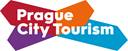 